Управление образования Березовского городского округа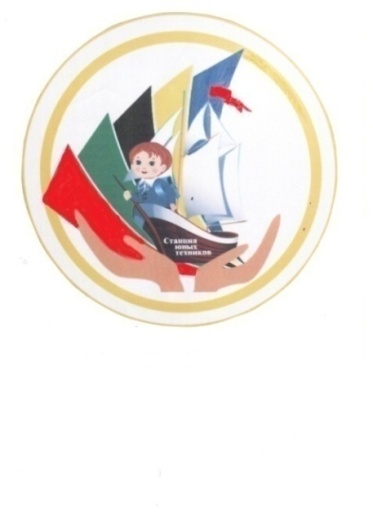 Муниципальное бюджетное учреждение дополнительного образования «Станция юных техников»Наш адрес: Россия, 652425, г. Берёзовский, пр. Ленина 66А»Тел./факс 8-384-45-3-04-50Наш сайт: http//sut-berezovskiy.ucoz.ruНаш электронный ящик: sutbrz@mail.ruДополнительная общеобразовательная общеразвивающая программахудожественной направленности«Природа и фантазия»Индивидуальные занятияВозраст учащегося: 14 летСрок реализации 1 годСоставитель:Лукошкина Галина Леонидовна,педагог дополнительного образованияг. Березовский, 2018 г.ОглавлениеОглавление………………………………………………………………………..21. Пояснительная записка………………………………………………………...32. Учебный план ………………………………………………….........................83. Содержание учебного плана .…………………………………………………94. Форма контроля……………………………………………………………….145. Перечень ключевых слов……………………………………………………..166. Инструменты и приспособления для реализации плана……………………187. Литература для учащегося……………………………………………………198. Литература для педагога……………………………………………………...20Пояснительная запискаНастоящая программа предусматривает занятия с учащимся с ограниченными возможностями здоровья.Программа знакомит с декоративно-прикладным творчеством – неиссякаемым источником мудрости и красоты, способствует сохранению традиций преемственности и духовного мира, развитию художественного вкуса. Данный вид искусства берет свое начало у природы, которая имеет огромное значение в процессе формирования личности.Занятия творчеством дают возможность даже самому слабому по состоянию здоровья ребенку поверить в свои силы, свои способности, суметь сделать чудо своими руками. Главная задача – увлечь учащегося творчеством, подобрать и предложить ему тот материал и вид деятельности, с которыми он сможет справиться самостоятельно. В процессе труда формируются такие личностные качества, как привычки к трудовому усилию, способность работать в коллективе, что является важным условием для дальнейшей социально – трудовой адаптации учащегося. Трудовая деятельность оказывает большое значение на физическое развитие ребенка. В процессе труда у учащегося улучшается общее физическое состояние, развиваются работоспособность, координированность движений.Настоящая программа носит художественную направленность.Актуальность программыВ настоящее время возникает необходимость позаботиться об укреплении связи учащихся с природой и культурой, трудом и искусством. Сейчас учащиеся всё больше и дальше отдаляются от природы, забывая её красоту и ценность. Любая работа с природным материалом не только увлекательна, но и познавательна. Она дает простор для последующего совершенствования творческих способностей, художественного вкуса, нестандартного мышления, творческой индивидуальности.Поэтому важно научить учащегося ориентироваться в окружающем мире, найти себя и реализоваться в деятельности, способствующей его духовному развитию. Формирование полноценной личности было и остается важной задачей дополнительного образования и предполагает гармоничное сочетание умственного и физического развития, стремления к поиску красоты в жизни и в искусстве.	Природа дает возможность учащемуся развивать собственные творческие способности, приобщаться к эстетическому восприятию.Занимаясь конструированием из природных материалов, учащийся вовлекается в наблюдение за природными явлениями, ближе знакомится с растительным миром, учится бережно относиться к окружающей среде.Программа составлена на основании:Федеральный закон от 29.12.2012 г. №273-ФЗ «Об образовании в Российской Федерации».Приказ Министерства образования и науки РФ от 29 августа . № 1008 «Об утверждении порядка организации и осуществления образовательной деятельности по дополнительным общеобразовательным программам».Концепция развития дополнительного образования в РФ (утверждена распоряжением Правительства РФ от 04. 09.2014 № 1726-Р).План мероприятий на 2015 - 2020 годы по реализации Концепции развития дополнительного образования детей, утвержденной распоряжением Правительства Российской Федерации от 4 сентября . № 1726-р.Стратегия развития воспитания в Российской Федерации на период до 2025 года (утверждена распоряжением Правительства Российской Федерации от 29 мая . № 996-р).Приказ Министерства образования и науки РФ от 9 января . № 2 «Об утверждении порядка применения организациями, осуществляющими образовательную деятельность, электронного обучения, дистанционных образовательных технологий при реализации образовательных программ».Постановление Главного государственного санитарного врача Российской Федерации от 4 июля 2014 года № 41 «Об утверждении СанПиН 2.4.4.3172-14 «Санитарно-эпидемиологические требования к устройству, содержанию и организации режима работы образовательных организаций дополнительного образования детей».Федеральный закон «О социальной защите инвалидов в РФ» от 24.04.1995 г.;Приказ № 624 от 28.01.2000 г. Министерства образования и науки РФ, в соответствии с решением коллегии от 18.01.2000 г. «О повышении роли системы дополнительного образования в работе с детьми с ограниченными возможностями здоровья»;  Рекомендации МОиН РФ № АФ 150 / 06 от 18.04.2008 г. «О создании условий для получения образования детьми с ограниченными возможностями здоровья и детьми инвалидами»;Концепция модернизации дополнительного образования детей РФ на период до 2010 г. /Одобрена решением коллегии Минобрнауки РФ от 06.10.2004 г. № ПК-2/, статье 2.1. «Расширение возможностей получения дополнительного образования для детей с ограниченными возможностями здоровья»;12. Устав МБУ ДО «СЮТ» и Программа её развития.	Цель: способствование социальной адаптации учащегося в обществе и самореализации его личности.	Задачи:обучить первоначальным практическим навыкам работы необходимым инструментом при изготовлении изделий из природного материала;способствовать развитию художественного вкуса, логического мышления, воображения, памяти; воспитывать трудолюбие, аккуратность, усидчивость, терпение, стремление доводить начатое дело до конца; бережное отношение к природному богатству.Возраст учащегося – 14 лет.Программа построена по принципу поэтапного усложнения тем и заданий, расширения объема сведений. Это позволяет повторять и закреплять полученные знания и умения, дополнять их новыми сведениями и навыками. Таким образом, с каждым годом усложняется практическая часть работы.Настоящая программа составлена с учетом выявления и развития индивидуально – личностных особенностей учащегося. В процессе занятий у учащегося развивается интерес к созданию своими руками полезных и красивых изделий, появляются первоначальные навыки работы необходимым инструментом при изготовлении изделий из природного материала, по художественной обработке бересты, художественному выпиливанию. Эти знания и умения помогут учащемуся в быту, расширят детский кругозор в мире профессий, помогут организовать свой досуг, а также несут положительную роль в развитие эстетического вкуса, творческих способностей, заставляют поверить учащегося в свои силы. 		Основная форма обучения – практическая работа, но наряду с ней предполагаются тематические беседы, творческие задания, посещение выставок. В процессе обучения используются наглядные пособия, образцы готовых изделий из бересты и изделия, выполненные методом художественного выпиливания; на занятиях проводятся дидактические игры, игры по закреплению правил и ТБ работы с инструментом, на развитие творческого воображения (РТВ), проведение физ. минуток. Эти игры вносят разрядку, оживление, темп в работу, вырабатывают внимательность, самостоятельное мышление, творческий настрой.Форма организации деятельности: индивидуальная работа. Режим занятий: занятия проводятся 1 раз в неделю по 3 часа, с 10-минутным перерывом после каждых 40-45 минут занятий.Срок реализации: программа рассчитана на 1 год обучения – 105 часов.Форма обучения – очная.Ожидаемые результаты:1. Освоение техники художественной обработки бересты, художественного выпиливания с применением необходимого инструмента. 2. Умение организовать рабочее место.3. Умение организовать свой досуг.4. Участие в выставках разного уровня. Критерии и способы определения результативности: наблюдение, анализ результатов тестирования, при решении поисковых задач, активности учащегося на занятиях.Форма подведения итогов: контрольные срезы, участие в выставках разного уровня.После прохождения курса V года обучения учащийся имеет возможность дальнейшего обучения. Занятия в объединении дают возможность самоопределения учащегося в жизни, посещать занятия других учебных объединений.   Программа рассмотренана заседании методического объединенияПротокол №  1  от « 28.08. » 2018_г.Руководитель МО _____________                                ________________.Программа утвержденана заседании Педагогического Советапротокол №  1  от «31.08. » 2018_г.Председатель ПС _______________УтверждаюДиректор МБУ ДО «СЮТ»___________Хомякова К.Т.